4公埼理第300号令和4年11月15日会員各位　　公益社団法人埼玉県理学療法士会会長    　　　　　　南本　浩之北部ブロック理事  真下　和貴熊谷エリア長　 飯塚　雄大（公文書番号にて公印略）令和4年度（公社）埼玉県理学療法士会 北部ブロック主催症例検討会のご案内会員の皆様におかれましては、ますます御健勝のこととお慶び申し上げます。平素は格別のご高配を賜り、厚く御礼申し上げます。この度、北部ブロック主催「士会主催症例検討会」を下記の通り開催いたします。講義テーマを「E-3：内部障害系理学療法学」と位置付けています。症例提供施設は、埼玉慈恵病院、熊谷総合病院、熊谷生協病院になります。演者と参加者の皆様でディスカッションをできる場を設けております。症例を通じて知識を深め、臨床での疑問点を議論する良い機会にしていただければ幸いです。万障お繰り合わせのうえ、ご参加くださいますようお願い申し上げます。記１．日時　：　令和4年11月24日（木曜日）　18：30～20：15頃　（18：00～受付）　２．会場　：　オンライン会議（Zoomミーティング使用）３．内容　：　症例検討会（3題）４．定員　：　50名（先着順：定員になり次第に締め切ります）５．対象　：　埼玉県理学療法士会会員・養成校学生　無料他都道府県士会の日本理学療法士協会会員　1,000円日本理学療法士協会会員外　5,000円6．新生涯学習プログラム単位：本研修会を受講された方は、下記のいずれかを取得可能です。申請時にご選択ください。・後期研修履修者である場合は「E-3：内部障害系理学療法学」の1/3コマ・前期研修履修者である場合は「D-2領域別研修(事例）」の1/3コマB-5 （症例報告・発表の仕方）を履修済みである会員に限る。日本理学療法士協会HP上（http://www.japanpt.or.jp/）の各会員のマイページ上 に自動的に反映されます（反映されるのに 1～2 ヶ月程かかることがあります）。1回の症例検討会では、複数演題を聴講しても、1/3コマの取得になります。申込時、登録情報に不備が認められた場合、申請が認められない可能性があります。8．申込み期限：令和4年10月17日(月)～令和4年11月21日（月）※ 申し込み後キャンセルされる場合は必ずご連絡をお願いします無断キャンセルの場合は今後の当士会主催の研修会参加を制限させていただく場合がございます９．申込み方法：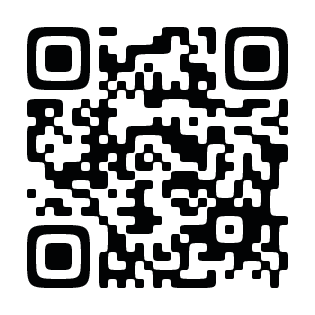 ・県士会HPの本研修会案内にあります「お申込フォーム」・URL：https://forms.gle/RwWfyuV7XucU841S7　　　　　　　　　　	・QR コード（右図）のいずれかより、お申込みできます　　　　　　　　　　　　　　　　　　　　　　　　＜注意事項＞パソコンまたは携帯端末のZoomアプリをダウンロードしていただく必要があります。使用機器がパソコンの場合、WEBカメラが内蔵されているか確認してください申込のあった方にのみ前日までにID、パスワードを送信します。適宜、メールの確認作業をお願いします当日参加時は、申込者氏名(カタカナ)と同じ名前でZoomに参加してください。本人確認作業を行います本人確認できない場合は、参加は認められません音声はミュート、ビデオはオンにしてくださいインターネット接続の問題等で受付時間に間に合わなかった場合、最後まで視聴できなかった場合や途中退席された場合、ビデオがオフの場合、原則、履修は認定されません研修会の動画や写真、資料がSNSやその他インターネット上に配信もしくは受講者以外に渡ったことが確認された場合、受講者全員の履修を失効させていただきます以上– 問い合わせ –埼玉県理学療法士会北部ブロック熊谷エリア事務局　飯塚メールアドレス ： hokubu.kumagaya.pt@gmail.com